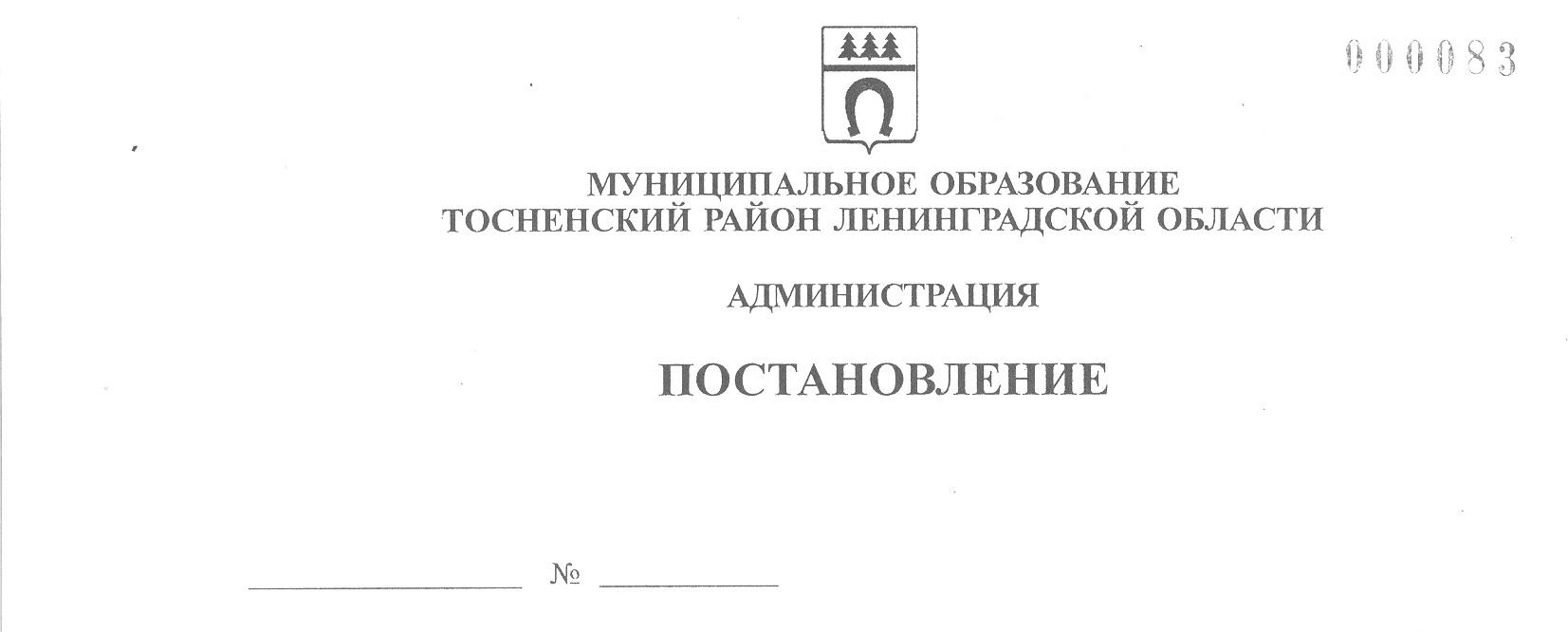 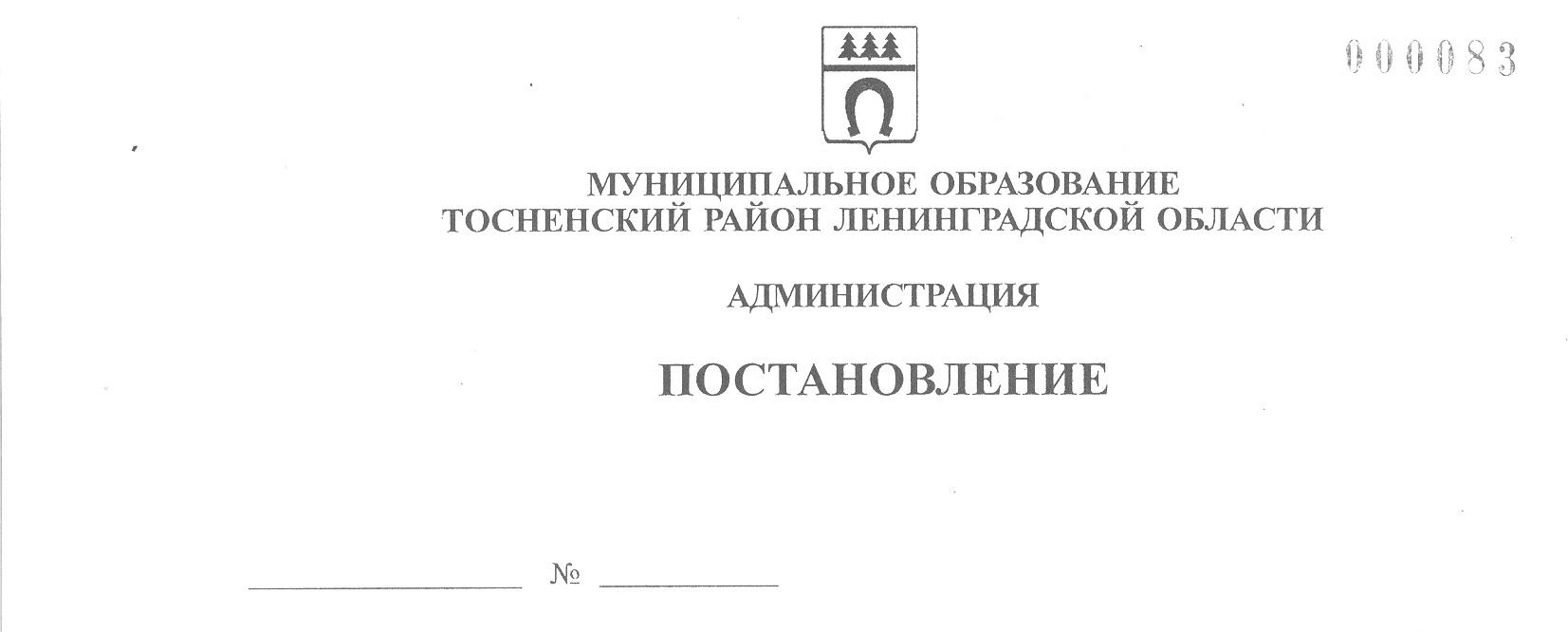        31.03.2021                          691-паОб утверждении Порядка предоставлениясубсидий на возмещение гражданам, ведущимличное подсобное хозяйство, крестьянским (фермерским) хозяйствам части затрат по приобретению комбикорма на содержание сельскохозяйственных животных и птицы	В соответствии с областным законом Ленинградской области от 18.11.2009 № 91-оз «О наделении органов местного самоуправления Ленинградской области отдельными  государственными полномочиями по поддержке сельскохозяйственного производства», постановлением Правительства Ленинградской области от 28.12.2009 № 404 «Об утверждении порядка расходования субвенций бюджетам муниципальных образований на выполнение органами местного самоуправления отдельных государственных полномочий Ленинградской области по поддержке сельскохозяйственного производства», в связи         с требованиями, установленными постановлением Правительства Российской Федерации  от 18.09.2020 № 1492 «Об общих требованиях к нормативным правовым актам, муниципальным правовым актам, регулирующим предоставление субсидий, в том числе грантов в форме субсидий, юридическим лицам, индивидуальным предпринимателям, а также  физическим лицам – производителям товаров, работ, услуг, и о признании утратившими силу некоторых актов Правительства Российской Федерации и отдельных положений   некоторых актов Правительства Российской Федерации», администрация муниципального образования Тосненский  район Ленинградской областиПОСТАНОВЛЯЕТ:	1. Утвердить Порядок предоставления субсидий на возмещение гражданам, ведущим личное подсобное хозяйство, крестьянским (фермерским) хозяйствам части затрат  по приобретению комбикорма на содержание сельскохозяйственных животных и птицы (приложение).	2. Признать утратившими силу постановление администрации муниципального   образования Тосненский район Ленинградской области от 25.05.2016 № 867-па             «Об утверждении Порядка предоставления субсидий на возмещение гражданам, ведущим личное подсобное хозяйство, крестьянским (фермерским) хозяйствам части затрат по приобретению комбикорма на содержание сельскохозяйственных животных и птицы», постановления администрации муниципального образования Тосненский район Ленинградской области от 13.06.2017 № 1521-па, от 04.06.2018 № 1503-па, от 20.05.2019 № 762-па          «О внесении  изменений в  Порядок предоставления субсидий на  возмещение  гражданам, 2ведущим личное подсобное хозяйство, крестьянским (фермерским) хозяйствам части    затрат по приобретению комбикорма на содержание сельскохозяйственных животных       и птицы».	3. Отделу по поддержке малого, среднего бизнеса, развития потребительского рынка и сельскохозяйственного производства комитета социально-экономического развития  администрации муниципального образования Тосненский район Ленинградской области направить в пресс-службу комитета по организационной работе, местному самоуправлению, межнациональным и межконфессиональным отношениям администрации муниципального образования Тосненский район Ленинградской области настоящее постановление для опубликования и обнародования в порядке, установленном Уставом муниципального образования Тосненский район Ленинградской области.	4. Пресс-службе комитета по организационной работе, местному самоуправлению, межнациональным и межконфессиональным отношениям администрации муниципального образования Тосненский район Ленинградской области опубликовать и обнародовать настоящее постановление в порядке, установленном Уставом муниципального образования Тосненский район Ленинградской области.	5. Контроль за исполнением постановления возложить на заместителя главы         администрации муниципального образования Тосненский район Ленинградской области Горленко С.А.Глава администрации                                                                                          А.Г. КлементьевСтрашкова Наталья Евгеньевна, 8(81361)219327 гв